第11回「食と農を結ぶ交流フォーラム」のご案内テーマ「企業価値を高める地域貢献・社会貢献活動とは」～SDGｓ（持続可能な開発目標）に取り組もう～趣　　旨　　　　　　県内の食と農に関わる企業・団体・個人が一堂に会し、経営に必要なノウハウや情報の交換を通じて経営発展と地域活性化に資するため開催する本フォーラム。今回は、「企業価値を高める地域貢献・社会貢献活動とは」をテーマに開催します。自社の利益追求のみではなく、様々な取り組みを通じて地域・社会貢献に努めることが、地域での農業法人への認知や、企業価値の向上にとって重要です。今回のフォーラムでは主に、目的達成のための有力な手段である「SDGｓ」に関する講演や事例発表を通じて、企業の持続的な発展に必要な地域貢献・社会貢献のあり方を探ります。日　　時　令和5年1月１8日（水）11時00分～15時30分（受付は10時30分から）　　　　　 ＊フォーラム：11時～12時15分、13時15分～15時30分　　　　　 ＊名刺交換タイム：12時15分～13時15分（昼食終了後）会　　場　城山ホテル鹿児島（鹿児島市新照院町41-1　TEL099-224-2211）　　　　　　2階「クリスタルガーデン」主　　催　鹿児島県農業法人協会、(株)日本政策金融公庫鹿児島支店後援（予定）　鹿児島県、鹿児島県食品産業協議会、（公社）鹿児島県工業倶楽部参加費（１）フォーラム　　無料（２）昼　食　代    １，0００円（希望者のみ）参集範囲鹿児島県農業法人協会会員、㈱日本政策金融公庫鹿児島支店お取引先、鹿児島県食品産業協議会会員、（公社）鹿児島県工業倶楽部食産業部会会員、関係機関・団体内　　容◆開会（11時00分）◆挨拶（11時00分～11時15分）◆基調講演「城山ホテル鹿児島が進めるSDGｓとは（仮題）」（11時15分～12時15分）講師：城山観光株式会社（城山ホテル鹿児島）SDGs推進室室長兼人材開発部部長　安川あかね　氏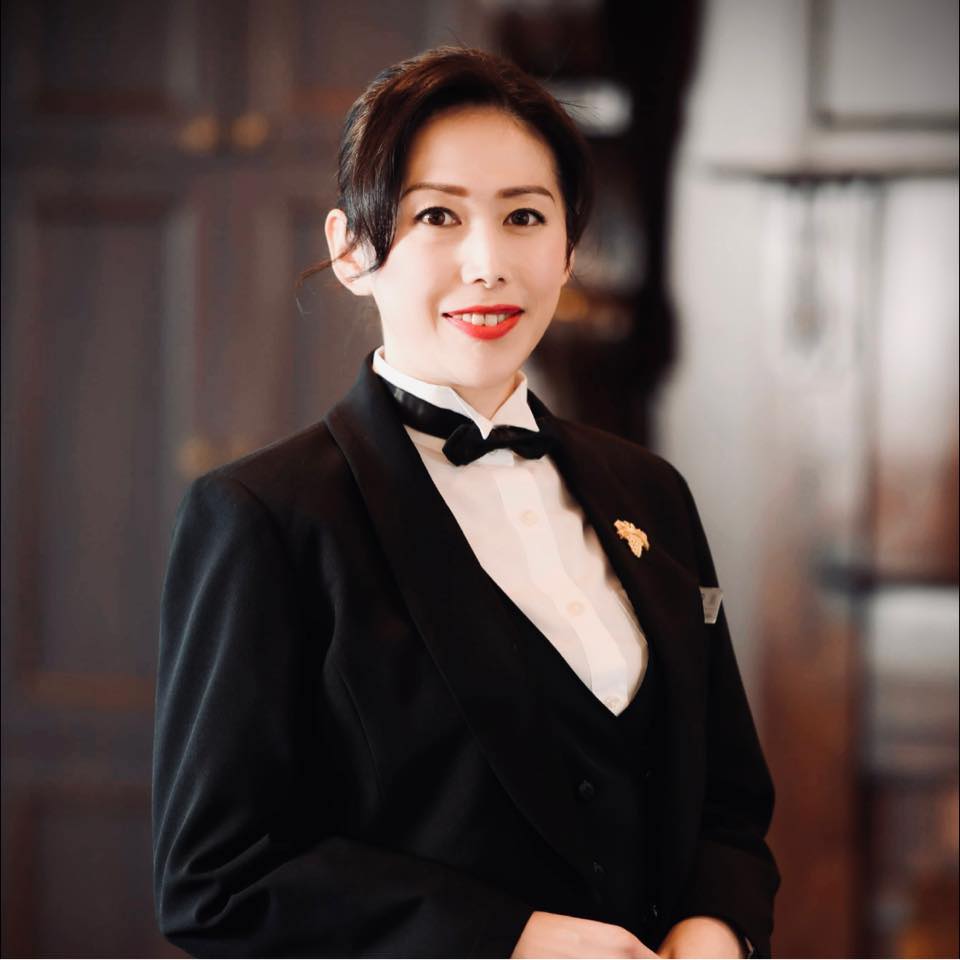 ◆昼食・名刺交換タイム（12時15分～13時15分）新年のご挨拶、名刺交換、情報交換の場としてご活用ください。（昼食終了後、マスクを着用の上、会場外ロビーに移動して行ってください）食事中の席の移動、会話はお控えください。◆事例発表（13時15分～15時30分）1「SDＧｓを通じた新しい経営戦略の展望」（13：15～13：55）三井住友海上火災保険株式会社 鹿児島支店 鹿児島第一支社 支社長代理 佐藤 暢哉 氏　２「SDGｓはつながること、つなげること」（14：00～14：40）　生活協同組合コープかごしま 理事長 松薗 孝夫 氏３「地域社会と共に考え、共に歩む」（14：45～15：25）　南州農場株式会社 代表取締役社長 本田 玲子 氏◆閉会（15時３０分）注意事項○定員（100名）を超える場合は、参加者数の調整をお願いする場合がありますので、ご了承ください。なお、Ｗｅｂでの参加も可能ですので、希望者は申込書に記入ください。○体調が悪い方の参加を控えてください。また、会場の参加者は各自マスクを持参し、開催時間中の着用をお願いします。なお、今後の新型コロナウイルス感染拡大の状況に応じて開催方法を変更する可能性もあり、変更する場合は、改めてご報告します。事務局●鹿児島県農業法人協会（担当：（一社）鹿児島県農業会議　坂口）　TEL099-286-5815　FAX099-286-5816　メールkago46@po.minc.ne.jp●(株)日本政策金融公庫鹿児島支店　農林水産事業（担当：積(せき)、岩切、松井）　TEL099-805-051４　FAX099-226-5155※　参加お申込書の提出は、以下にご記入の上、鹿児島県農業法人協会事務局へ令和５年１月６日（金）までにＦＡＸまたはメールでお申し込みください。（参加お申込書）企業（団体）・個人名　　　　　　　　　　　　　　　　　　　　　　役　　職ご　氏　名フォーラム昼食手配出席・Ｗｅｂ・欠席必要　・　不要出席・Ｗｅｂ・欠席必要　・　不要出席・Ｗｅｂ・欠席必要　・　不要メールアドレス（Ｗｅｂで参加の場合は必ず記入してください）メールアドレス（Ｗｅｂで参加の場合は必ず記入してください）メールアドレス（Ｗｅｂで参加の場合は必ず記入してください）メールアドレス（Ｗｅｂで参加の場合は必ず記入してください）